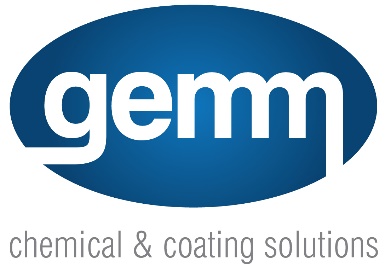 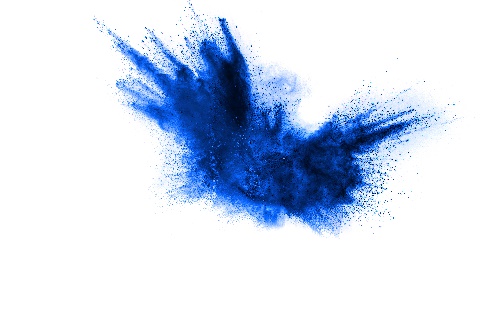 Technical Data Sheet (TDS) for Aqua Strip1. Product Description:- Aqua Strip is a safe, biodegradable, and environmentally sustainable, multi-purpose graffiti remover.2. Directions for Use:- Apply Aqua Strip by spray or brush.- Allow to soften for 5 minutes.- Scrub the surface.- Rinse off with water.- Can be used neat or diluted with up to 5 parts water.3. Compatibility:- Safe for use on Persplex, Laminex, Street Signs, and Glass.- Does not fog or streak.4. Physical Properties:- Non-flammable.- Non-caustic.5. Hazard Statements:- H303: May be harmful if swallowed.- H313: May be harmful in contact with skin.- H315: Causes skin irritation.- H319: Causes serious eye irritation.- H332: Harmful if inhaled.6. Active Constituent:- <30% 2-Butoxyethanol & Benzyl Alcohol7. Precautionary Measures:- Do not use on hot surfaces as fogging may occur.- Prolonged use requires wearing gloves.- Avoid contact with eyes.- In case of ingestion, DO NOT induce vomiting. Seek medical attention.- In case of eye contact, flush with running water for at least 15 minutes. Seek medical attention.- Contact Poison Information Centre (Ph. 13 11 26) or a doctor immediately.8. Manufacturer and Distributor Information:- Manufactured by Left Pillar Pty Ltd T/A's Shield Chemicals- Distributed by Gemm Pty Ltd- ABN 98 074 653 035- Unit 3, 238-244 Edwardes Street, Reservoir VIC 3073- Email: orders@gemmchemicals.com.au- Website: gemmchemicals.com.auNote: This Technical Data Sheet provides information on the safe handling and use of Aqua Strip. It is essential to read and understand the Safety Data Sheet (SDS) and safety instructions before operating or using the product.